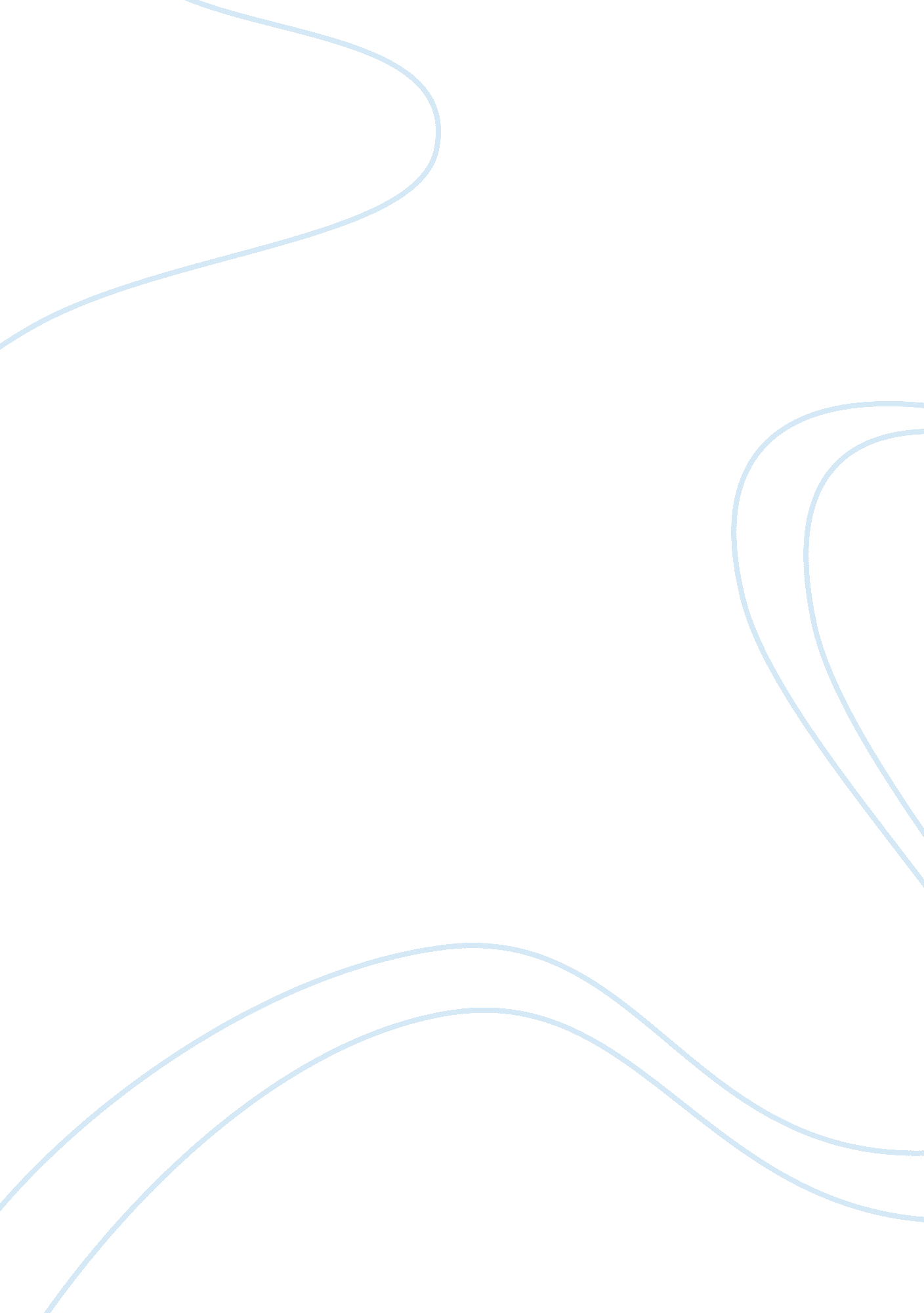 Is using antimatter as fuel for rockets feasibleScience, Physics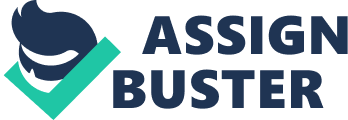 Is using antimatter as fuel for rockets feasible? Introduction Background and purpose Antimatter is a fundamental topic with composition of the underlying antiparticles such as the antielectrons, antiprotons and antineutrons and normally possesses similar properties as that of matter. Interaction of antimatter with corresponding matter results to explosion thus transforming mass into energy. The energy produced during collision is the main solution of the efficiency in regard to the energy production within the universe. 
Source of data 
This report will use information from two of the reputable companies. Thus, determination of feasibility of antimatter as fuel for rockets employ data from companies that manufacture rockets fuel such as GKS and Cohham. The two companies are better placed to utilize the research to come up with new spaceship and utilize antimatter as its fuel. It is believed that there is no source of energy better than this if well utilized. 
Scope of analysis 
The feasibility will cover the following topics: 
Efficiency of the antimatter 
Availability of the antimatter 
Technology required and cost 
How antimatter can be stored 
Safety of antimatter to the users 
Conclusion 
Antimatter force is not just a science fiction subject. Using antimatter as rockets fuel could be very valuable. Even though, antimatter cannot be found easily, it would have to be created. If given the permission, I will be glad to start my research on the feasibility of using antimatter as fuel for rockets. 


Reference 
Bignami, G. F., & Sommariva, A. (2013). A scenario for interstellar exploration and its financing. Milan: Springer. 